Т Ш  Ö К Т Ö МП О С Т А Н О В Л Е Н И Еот   29 декабря 2016 г                                                             №   28гт. Усогорск, Удорского районаРеспублика КомиО принятии дополнительных мер по своевременной очистке кровель, крыш домов и козырьков подъездов, зданий и сооружений от снега, наледи и сосулек на территории МО ГП «Усогорск»В связи с наступлением неустойчивой погоды, обильным снегопадением и  снеготаянием, возникает угроза причинения травм гражданам от снегопадения, что приводит  к нарушению их прав по охране здоровьяПОСТАНОВЛЯЮ:Руководителям всех предприятий, учреждений, управляющих компаний, юридических лиц и индивидуальных предпринимателей, расположенных на территории муниципального образования городского поселения «Усогорск», независимо от форм собственности:Принять необходимые меры по проведению следующих работ по очистке кровель жилых домов, зданий и сооружений муниципальной и иной собственности, принадлежащей учреждениям, организациям и предприятиям, юридическим лицам и индивидуальным предпринимателям от снежных навесов и сосулек, снега в местах его скопления, а также:	– уборку снегообразований и снега с крыш зданий;– ограждение опасных для граждан мест от снегопадения и снегонависания, сосулек и льда, установка табличек, ограждения лентой и знаками;- уборка наледи и просыпки (подсыпка) песком входных лестниц в подъездах МКД, зданиях учреждений и организаций в период гололеда, а также дорожек, подходов к зданиям;- размещение в общественных местах, на информационных досках учреждений, в подъездах МКД памяток и объявлений с предупреждением о снеготаянии, гололеде и снегопадении;- очистка площадок, придомовых зон, территорий предприятий,  организаций, юридических лиц, индивидуальных предпринимателей от снега и снегообразований, подсыпка песком.Администрации МО ГП «Усогорск» (руководитель Кузнецов И.М.):- провести разъяснительную работу с руководителями предприятий, учреждений, управляющими компаниями, юридическими лицами, индивидуальными предпринимателями о необходимости выполнения вышеназванных работ;- взять под личный контроль проведение данных видов работ вплоть до окончания зимнего сезона.3. Контроль за исполнением данного распоряжения возложить на руководителя администрации МО ГП «Усогорск» Кузнецова И.М.4.Данное постановление подлежит обнародованию и размещению на официальном сайте администрации МО ГП «Усогорск»Глава МО ГП «Усогорск» –председатель Совета поселения                                                Б. Н. Немчинов«Усогорск» каровмÖдчÖминлÖнмуниципальнÖй юконсаюралысь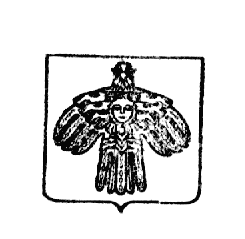 Глава муниципального образования городского поселения «Усогорск»